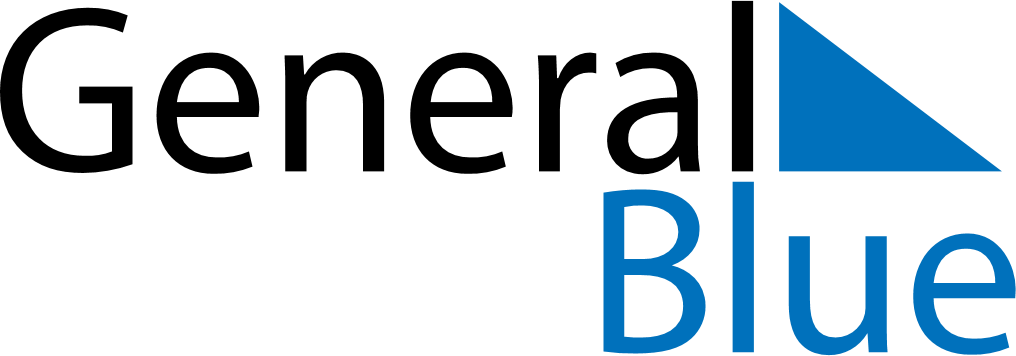 Weekly Meal Tracker January 21, 2024 - January 27, 2024Weekly Meal Tracker January 21, 2024 - January 27, 2024Weekly Meal Tracker January 21, 2024 - January 27, 2024Weekly Meal Tracker January 21, 2024 - January 27, 2024Weekly Meal Tracker January 21, 2024 - January 27, 2024Weekly Meal Tracker January 21, 2024 - January 27, 2024SundayJan 21MondayJan 22MondayJan 22TuesdayJan 23WednesdayJan 24ThursdayJan 25FridayJan 26SaturdayJan 27BreakfastLunchDinner